IZJAVA PRIJAVITELJAOvom se Izjavom Prijavitelj:  ______________________________________________________________________________ (jedinica lokalne samouprave, OIB, adresa sjedišta)  obvezuje da će u 2024. godini organizirati edukativne, kulturne i/ili sportske aktivnosti za djecu predškolske dobi i djecu od I. do IV. razreda osnovne škole, sukladno odredbama Javnog poziva.         Ime i prezime odgovorne osobe 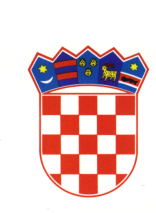 REPUBLIKA HRVATSKA SREDIŠNJI DRŽAVNI URED ZA DEMOGRAFIJU I MLADE Trg Nevenke Topalušić 1, 10 000 Zagreb Mjesto i datum: M.P Potpis  